1. Opening VergaderingOpening door voorzitter.  
2. Ingekomen StukkenNotulen GMR.Info krantje MR.
3. Actie- en Besluitenlijst Zie onderaan notulen.
4. Schoolplan/ JaarplanDe afgelopen twee studiedagen stonden in het teken van het maken van het schoolplan. Er is aan de slag gegaan met een context analyse om te kijken wat voor type school wij zijn en welke leerling populatie wij hebben. Tijdens de studiedag was er een begeleider aanwezig vanuit een adviesbureau en is er tegelijkertijd digitaal met ons meegetekend. De ambities die er nu staan: Dat wij over 4 jaar bekend staan als een wijkkind centrum voor 0-12 jaar met een 7 tot 7 aanbod in samenwerking met partners. Dat alle leerkrachten goed bekend zijn met de vak inhoud en dat er doorgaande lijnen zijn met goede ondersteuning van ICT en methodes. Dat wij voor alle leerlingen de kernvakken hebben geïmplementeerd maar dat wij ook op het bredere aanbod een doorgaande lijn hebben. Dat wij vertrouwen op elkaars onderwijsinhoudelijke beslissingen. Dat wij iets gaan doen m.b.t. vergaderen en communiceren en dat wij dat structureel, transparant en effectief doen. Onderaan het schoolplan zijn vier thema’s vermeld waar wij als school aan gaan werken: De school is een leer-werkplek De school en het hart van de wijk Sterke onderwijsinhoud Sterke schoolorganisatie De afgelopen weken is het auditteam op beide vestigingen geweest om lessen te observeren en gesprekken te voeren.De MR leden vonden de auditgesprekken effectief met zicht op ontwikkelingen van de school, pedagogisch klimaat en de manier van lesgeven. M.b.t. de corona stand van zaken: zowel leerkrachten als kinderen en ouders zo veel mogelijk stimuleren corona regels - en maatregelen na te leven. Het uitgangspunt is om de school open te houden en zoveel mogelijk les aan te bieden. Noodscenario’s:Scenario 1: In het geval dat de school dicht moet kunnen wij snel omschakelen. Van 09:00-12:00 online aanwezigInstructiefilmpjes beschikbaar binnen Teams Scenario 2: Uitvallen van een leerkracht. Aan dit scenario wordt druk gewerkt en verschillende oplossingen worden besproken. Scenario 3: Kind niet naar school. Dit scenario zal nog verder moeten worden besproken. 
5. Samenwerking met de ORDe OR heeft een nieuw bestuur; een nieuwe voorzitter, penningmeester en secretaris. Het zal goed zijn als de MR en OR met elkaar in gesprek gaan en dat duidelijk wordt gemaakt welke zaken er worden besproken bij beide organen. 6. Schoolfotograaf/ De schoolfeesten Sint en Kerst  De sint commissie is druk bezig met het organiseren van Sinterklaas, alhoewel het anders zal verlopen dan voorgaande jaren. Er zal geen sint intocht plaatsvinden op het schoolplein. Tot en met groep 4 zal er een show worden geregeld waar de sint en piet onderdeel van zullen zijn. De schoenencadeaus zijn besteld. Het strooien zal niet zoals voorheen gedaan worden maar er zullen vaste zakjes in de klas worden uitgedeeld. Er wordt nog overlegd over het kerstdiner en hoe dat zal plaatsvinden. Er zullen geen eigen hapjes worden gemaakt. 
7. GMR   Er wordt hard gewerkt om een forum te creëren waarbij communicatie voorop staat tussen de MR’en. 
8. KMRIn de middag van 7 oktober heeft de eerste KMR-vergadering plaatsgevonden. Positieve vergadering. Er zijn PowerPoints gemaakt om presentaties te geven in de groepen 6 voor ledenwerving. In de week van 2 november zullen er verkiezingen plaatsvinden als er meer dan 1 kandidaat is. De eerstvolgende KMR-vergadering is 11 november. 
9. Punten voor de Weekbrief of Socialschools Stukje info studiedag. 
10. Overige Mededelingen   Na de herfstvakantie start de begrotingsronde (punt volgende vergadering).Update werkdrukmiddelen.Mondkapjes voor alle medewerkers. Vervanging Angelique zwangerschap. Professioneel voorbereiden ambitiegesprek. Actielijst
Notulen GMR richting MR.
Ouders informeren over inhoud studiedagen via nieuwsbrief.
Overleg OR – MR.
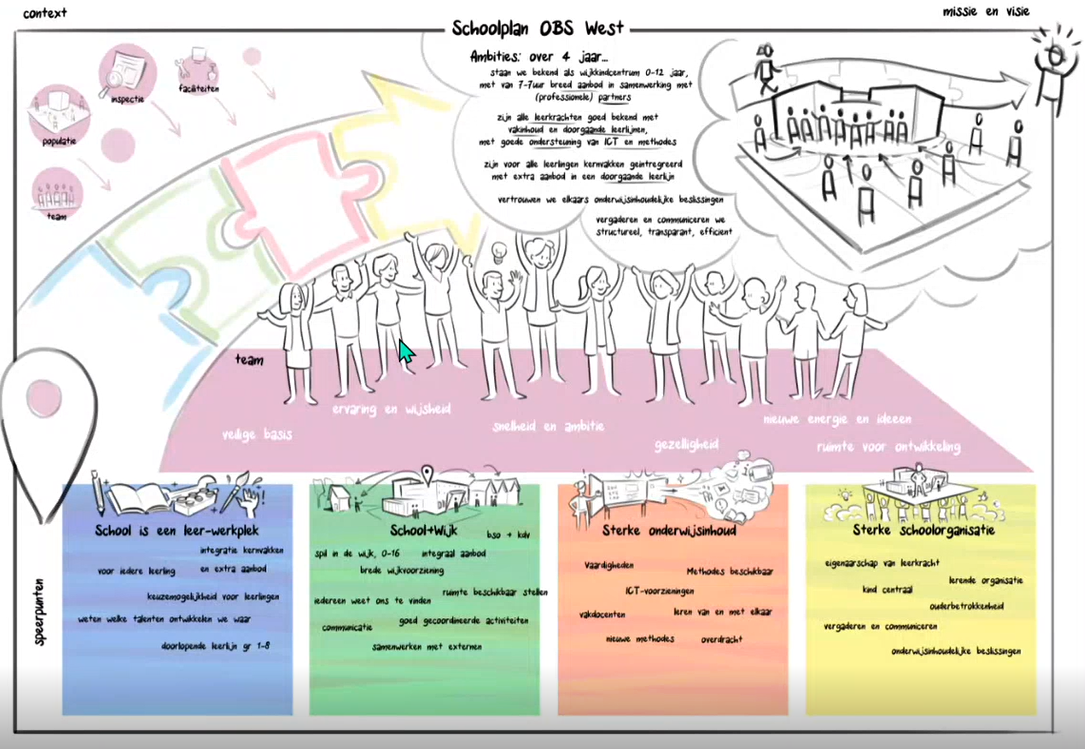 